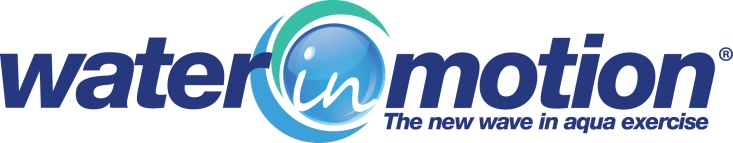 9am Start: MANIA Schedule Timeline Overview8 HOURS9:00-9:20 AM	SPLASH ZONE 1 / 30 minutes (CLASSROOM) Introduce self, participant introductions, WATERinMOTION® introductionsWhat to expect, review: rebound & power rebound, grounded & neutral, suspension & flotation9:20-10:00AM	SPLASH ZONE 2 / 30 min (CLASSROOM)The “RIPPLE” overview & 3 Ms: Move, Muscle, MotivationExplain the Wave Kit, Notes10:00-10:15 AM	10 Minute Break to get ready for Pool 10:15-11:15 AM	SPLASH ZONE 3 / 1 hour (POOL) Master Class (50 minutes), movement details (10 minutes)11:15-11:30 AM	15 Minute Break to get showered, dry, land workout clothes and back to room11:30 AM-12:45 PM	SPLASH ZONE 4/ 1.25 hours (CLASSROOM) Land rehearsal of all moves in the Wave/Assigned TracksPractice all movements in front of mirrors - whole group12:45-1:15 PM	 30 min LUNCH BREAK (working optional) Sales table reminders, i.e. purchasing back releases, etc1:15-1:30 PM	Practice for 1st filming, turn in RIPPLE Sheet (CLASSROOM)1:30-2:30 PM	SPLASH ZONE 5 / 1 hour (CLASSROOM / DECK FILMING)First Teach/Videotaping: Don’t stop the music; each participant is on deck for the track prior and hops right in to teach. Take manual notes about “R” & “P” on RIPPLE sheets.2:30 – 3:15 PM	SPLASH ZONE 6 / 45 min (CLASSROOM)REVIEW FOOTAGE from 1st filming Action Plans, Assessment, Track WorksheetPractice and prepare for final teaching (Change & Transition to Pool)3:15 – 4:15 PM	SPLASH ZONE 7 / 1 hour (POOL) Second Teach/Videotaping (use trainees device if they want to take it home)Take manual notes about “I” on RIPPLE SheetsMeet back in Lecture room4:15 – 5:00 PM	SPLASH ZONE 8 / 45 minutes (CLASSROOM)Final videotaping review (15 minutes)Excite & Launch! - “E” Excite - brainstorm launch plans and ideas, Go through the launch kit (5 minutes)CIRCLE Time (congratulations, resources & welcome to the “family”) (5 minutes)Wautoship, farewell (5 minutes)